ПРОЕКТАДМИНИСТРАЦИЯ МУНИЦ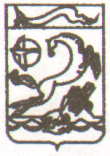 АДМИНИСТРАЦИЯ МУНИЦИПАЛЬНОГО ОБРАЗОВАНИЯ КАНЕВСКОГО РАЙОНА  ПОСТАНОВЛЕНИЕот ______________                                                                                       №______ст-ца КаневскаяО внесении изменений в постановление администрации муниципального образования Каневской район от 14 декабря 2018 года № 1929«Об утверждении размера платы за содержание жилого помещения для собственников жилых помещений, которые не приняли решение о выборе способа управления многоквартирным домом, решение об установлении размера платы за содержание жилого помещения, а также по установлению порядка определения предельных индексов изменения размера такой платы на территории муниципального образования Каневской район»В соответствии с пунктом 3 статьи 15 Конституции Российской Федерации, частью 3 статьи 156 Жилищного кодекса Российской Федерации от 29 декабря 2004 года № 188-ФЗ, пунктом 4.1 Методических рекомендаций по установлению размера платы за содержание жилого помещения для собственников жилых помещений, которые не приняли решение о выборе способа управления многоквартирным домом, решение об установлении размера платы за содержание жилого помещения, а также по установлению порядка определения предельных индексов изменения размера такой платы, утвержденных Приказом Министерства строительства и жилищно-коммунального хозяйства Российской Федерации от 6 апреля 2018 года                   № 213/пр, руководствуясь статьей 31 Устава муниципального образования Каневской район, п о с т а н о в л я ю: 1. Внести в постановление администрации муниципального образования Каневской район от 14 декабря 2018 года № 1929 «Об утверждении размера платы за содержание жилого помещения для собственников жилых помещений, которые не приняли решение о выборе способа управления многоквартирным домом, решение об установлении размера платы за содержание жилого помещения, а также по установлению порядка определения предельных индексов изменения размера такой платы на территории муниципального образования Каневской район» (с изменениями от 29 апреля 2022 года № 575, от 7 февраля 2023 года № 140) следующие изменения:1.1. В приложении к постановлению администрации муниципального образования Каневской район от 14 декабря 2018 года № 1929 «Об утверждении размера платы за содержание жилого помещения для собственников жилых помещений, которые не приняли решение о выборе способа управления многоквартирным домом, решение об установлении размера платы за содержание жилого помещения, а также по установлению порядка определения предельных индексов изменения размера такой платы на территории муниципального образования Каневской район» пункт 4 изложить в следующей редакции:«4. Размер платы определяется в рублях на 1 квадратный метр помещения (жилого, нежилого) в МКД в месяц:                                                                                                                            ».2. Отделу по связям со СМИ и общественностью администрации муниципального образования Каневской район (Игнатенко Т.А.) опубликовать настоящее постановление в печатном средстве массовой информации и обеспечить его размещение на официальном сайте администрации муниципального образования Каневской район в информационно-телекоммуникационной сети «Интернет».3. Постановление вступает в силу со дня его официального опубликования.Глава муниципального образованияКаневской район                                                                             А.В. ГерасименкоТип МКДРазмер платы за содержание помещения, руб. на м2 в месяцМКД с центральной системой теплоснабжения26,00МКД с индивидуальным отоплением22,00